РАБОЧАЯ ПРОГРАММА УЧЕБНОГО ПРЕДМЕТА «МАТЕМАТИКА: АЛГЕБРА И НАЧАЛА МАТЕМАТИЧЕСКОГО АНАЛИЗА, ГЕОМЕТРИЯ» (УГЛУБЛЕННЫЙ УРОВЕНЬ)10-11 КЛАССПЛАНИРУЕМЫЕ РЕЗУЛЬТАТЫ ОСВОЕНИЯ УЧЕБНОГО ПРЕДМЕТА, КУРСАЛичностные результаты освоения ООП:. Метапредметные результаты освоения ООПС точки зрения формирования универсальных учебных действий, в ходе освоения принципов учебно-исследовательской и проектной деятельностей обучающиеся научатся:формулировать научную гипотезу, ставить цель в рамках исследования и проектирования, исходя из культурной нормы и сообразуясь с представлениями об общем благе;восстанавливать контексты и пути развития того или иного вида научной деятельности, определяя место своего исследования или проекта в общем культурном пространстве;отслеживать и принимать во внимание тренды и тенденции развития различных видов деятельности, в том числе научных, учитывать их при постановке собственных целей;оценивать ресурсы, в том числе и нематериальные (такие, как время), необходимые для достижения поставленной цели;находить различные источники материальных и нематериальных ресурсов, предоставляющих средства для проведения исследований и реализации проектов в различных областях деятельности человека;вступать в коммуникацию с держателями различных типов ресурсов, точно и объективно презентуя свой проект или возможные результаты исследования, с целью обеспечения продуктивного взаимовыгодного сотрудничества;самостоятельно и совместно с другими авторами разрабатывать систему параметров и критериев оценки эффективности и продуктивности реализации проекта или исследования на каждом этапе реализации и по завершении работы;адекватно оценивать риски реализации проекта и проведения исследования и предусматривать пути минимизации этих рисков;адекватно оценивать последствия реализации своего проекта (изменения, которые он повлечет в жизни других людей, сообществ);адекватно оценивать дальнейшее развитие своего проекта или исследования, видеть возможные варианты применения результатов.Предметные результаты освоения основной образовательной программы2.СОДЕРЖАНИЕ УЧЕБНОГО ПРЕДМЕТАУГЛУБЛЕННЫЙ УРОВЕНЬАлгебра и начала анализаПовторение. Решение задач с использованием свойств чисел и систем счисления, делимости, долей и частей, процентов, модулей чисел. Решение задач с использованием свойств степеней и корней, многочленов, преобразований многочленов и дробно-рациональных выражений. Решение задач с использованием градусной меры угла. Модуль числа и его свойства. Решение задач на движение и совместную работу, смеси и сплавы с помощью линейных, квадратных и дробно-рациональных уравнений и их систем. Решение задач с помощью числовых неравенств и систем неравенств с одной переменной, с применением изображения числовых промежутков. Решение задач с использованием числовых функций и их графиков. Использование свойств и графиков линейных и квадратичных функций, обратной пропорциональности и функции . Графическое решение уравнений и неравенств. Использование операций над множествами и высказываниями. Использование неравенств и систем неравенств с одной переменной, числовых промежутков, их объединений и пересечений. Применение при решении задач свойств арифметической и геометрической прогрессии, суммирования бесконечной сходящейся геометрической прогрессии. Множества (числовые, геометрических фигур). Характеристическое свойство, элемент множества, пустое, конечное, бесконечное множество. Способы задания множеств Подмножество. Отношения принадлежности, включения, равенства. Операции над множествами. Круги Эйлера. Конечные и бесконечные, счетные и несчетные множества. Истинные и ложные высказывания, операции над высказываниями. Алгебра высказываний. Связь высказываний с множествами. Кванторы существования и всеобщности.Законы логики. Основные логические правила. Решение логических задачс использованием кругов Эйлера, основных логических правил. Умозаключения. Обоснования и доказательство в математике. Теоремы. Виды математических утверждений. Виды доказательств. Математическая индукция. Утверждения: обратное данному, противоположное, обратное противоположному данному. Признак и свойство, необходимые и достаточные условия.Основная теорема арифметики. Остатки и сравнения. Алгоритм Евклида. Китайская теорема об остатках. Малая теорема Ферма. q-ичные системы счисления. Функция Эйлера, число и сумма делителей натурального числа. Радианная мера угла, тригонометрическая окружность. Тригонометрические функции чисел и углов. Формулы приведения, сложения тригонометрических функций, формулы двойного и половинного аргумента. Преобразование суммы, разности в произведение тригонометрических функций, и наоборот.Нули функции, промежутки знакопостоянства, монотонность. Наибольшее и наименьшее значение функции. Периодические функции и наименьший период. Четные и нечетные функции. Функции «дробная часть числа»   и «целая часть числа» .Тригонометрические функции числового аргумента , , , . Свойства и графики тригонометрических функций.Обратные тригонометрические функции, их главные значения, свойства и графики. Тригонометрические уравнения. Однородные тригонометрические уравнения. Решение простейших тригонометрических неравенств. Простейшие системы тригонометрических уравнений.Степень с действительным показателем, свойства степени. Простейшие показательные уравнения и неравенства. Показательная функция и ее свойства и график. Число  и функция . Логарифм, свойства логарифма. Десятичный и натуральный логарифм. Преобразование логарифмических выражений. Логарифмические уравнения и неравенства. Логарифмическая функция и ее свойства и график.Степенная функция и ее свойства и график. Иррациональные уравнения.Первичные представления о множестве комплексных чисел. Действия с комплексными числами. Комплексно сопряженные числа. Модуль и аргумент числа. Тригонометрическая форма комплексного числа. Решение уравнений в комплексных числах.Метод интервалов для решения неравенств. Преобразования графиков функций: сдвиг, умножение на число, отражение относительно координатных осей. Графические методы решения уравнений и неравенств. Решение уравнений и неравенств, содержащих переменную под знаком модуля.Системы показательных, логарифмических и иррациональных уравнений. Системы показательных, логарифмических и иррациональных неравенств. Взаимно обратные функции. Графики взаимно обратных функций.Уравнения, системы уравнений с параметром.Формула Бинома Ньютона. Решение уравнений степени выше 2 специальных видов. Теорема Виета, теорема Безу. Приводимые и неприводимые многочлены. Основная теорема алгебры. Симметрические многочлены. Целочисленные и целозначные многочлены.Диофантовы уравнения. Цепные дроби. Теорема Ферма о сумме квадратов. Суммы и ряды, методы суммирования и признаки сходимости.Теоремы о приближении действительных чисел рациональными. Множества на координатной плоскости. Неравенство Коши–Буняковского, неравенство Йенсена, неравенства о средних.Понятие предела функции в точке. Понятие предела функции в бесконечности. Асимптоты графика функции. Сравнение бесконечно малых и бесконечно больших. Непрерывность функции. Свойства непрерывных функций. Теорема Вейерштрасса.Дифференцируемость функции. Производная функции в точке. Касательная к графику функции. Геометрический и физический смысл производной. Применение производной в физике. Производные элементарных функций. Правила дифференцирования.Вторая производная, ее геометрический и физический смысл.Точки экстремума (максимума и минимума). Исследование элементарных функций на точки экстремума, наибольшее и наименьшее значение с помощью производной. Построение графиков функций с помощью производных. Применение производной при решении задач. Нахождение экстремумов функций нескольких переменных. Первообразная. Неопределенный интеграл. Первообразные элементарных функций. Площадь криволинейной трапеции. Формула Ньютона-Лейбница.Определенный интеграл. Вычисление площадей плоских фигур и объемов тел вращения с помощью интеграла.. Методы решения функциональных уравнений и неравенств.ГеометрияПовторение. Решение задач с использованием свойств фигур на плоскости. Решение задач на доказательство и построение контрпримеров. Применение простейших логических правил. Решение задач с использованием теорем о треугольниках, соотношений в прямоугольных треугольниках, фактов, связанных с четырехугольниками. Решение задач с использованием фактов, связанных с окружностями. Решение задач на измерения на плоскости, вычисления длин и площадей. Решение задач с помощью векторов и координат.Наглядная стереометрия. Призма, параллелепипед, пирамида, тетраэдр.Основные понятия геометрии в пространстве. Аксиомы стереометрии и следствия из них. Понятие об аксиоматическом методе. Теорема Менелая для тетраэдра. Построение сечений многогранников методом следов. Центральное проектирование. Построение сечений многогранников методом проекций.  Скрещивающиеся прямые в пространстве. Угол между ними. Методы нахождения расстояний между скрещивающимися прямыми.Теоремы о параллельности прямых и плоскостей в пространстве. Параллельное проектирование и изображение фигур. Геометрические места точек в пространстве.Перпендикулярность прямой и плоскости. Ортогональное проектирование. Наклонные и проекции. Теорема о трех перпендикулярах. Виды тетраэдров. Ортоцентрический тетраэдр, каркасный тетраэдр, равногранный тетраэдр. Прямоугольный тетраэдр. Медианы и бимедианы тетраэдра. Достраивание тетраэдра до параллелепипеда.Расстояния между фигурами в пространстве. Общий перпендикуляр двух скрещивающихся прямых. Углы в пространстве. Перпендикулярные плоскости. Площадь ортогональной проекции. Перпендикулярное сечение призмы. Трехгранный и многогранный угол. Свойства плоских углов многогранного угла. Свойства плоских и двугранных углов трехгранного угла. Теоремы косинусов и синусов для трехгранного угла.Виды многогранников. Развертки многогранника. Кратчайшие пути на поверхности многогранника.Теорема Эйлера. Правильные многогранники. Двойственность правильных многогранников.Призма. Параллелепипед. Свойства параллелепипеда. Прямоугольный параллелепипед. Наклонные призмы. Пирамида. Виды пирамид. Элементы правильной пирамиды. Пирамиды с равнонаклоненными ребрами и гранями, их основные свойства.  Площади поверхностей многогранников.Тела вращения: цилиндр, конус, шар и сфера. Сечения цилиндра, конуса и шара. Шаровой сегмент, шаровой слой, шаровой сектор (конус).Усеченная пирамида и усеченный конус. Элементы сферической геометрии. Конические сечения.Касательные прямые и плоскости. Вписанные и описанные сферы. Касающиеся сферы. Комбинации тел вращения. Векторы и координаты. Сумма векторов, умножение вектора на число. Угол между векторами. Скалярное произведение.Уравнение плоскости. Формула расстояния между точками. Уравнение сферы. Формула расстояния от точки до плоскости. Способы задания прямой уравнениями.Решение задач и доказательство теорем с помощью векторов и методом координат. Элементы геометрии масс.Понятие объема. Объемы многогранников. Объемы тел вращения. Аксиомы объема. Вывод формул объемов прямоугольного параллелепипеда, призмы и пирамиды. Формулы для нахождения объема тетраэдра. Теоремы об отношениях объемов.Приложения интеграла к вычислению объемов и поверхностей тел вращения. Площадь сферического пояса. Объем шарового слоя. Применение объемов при решении задач. Площадь сферы.Развертка цилиндра и конуса. Площадь поверхности цилиндра и конуса.Комбинации многогранников и тел вращения.Подобие в пространстве. Отношение объемов и площадей поверхностей подобных фигур.Движения в пространстве: параллельный перенос, симметрия относительно плоскости, центральная симметрия, поворот относительно прямой.Преобразование подобия, гомотетия. Решение задач на плоскости с использованием стереометрических методов.Вероятность и статистика, логика, теория графов и комбинаторикаПовторение. Использование таблиц и диаграмм для представления данных. Решение задач на применение описательных характеристик числовых наборов: средних, наибольшего и наименьшего значения, размаха, дисперсии и стандартного отклонения. Вычисление частот и вероятностей событий. Вычисление вероятностей в опытах с равновозможными элементарными исходами. Использование комбинаторики. Вычисление вероятностей независимых событий. Использование формулы сложения вероятностей, диаграмм Эйлера, дерева вероятностей, формулы Бернулли. Вероятностное пространство. Аксиомы теории вероятностей. Условная вероятность. Правило умножения вероятностей. Формула полной вероятности. Формула Байеса.Дискретные случайные величины и распределения. Совместные распределения. Распределение суммы и произведения независимых случайных величин. Математическое ожидание и дисперсия случайной величины. Математическое ожидание и дисперсия суммы случайных величин. Бинарная случайная величина, распределение Бернулли.Геометрическое распределение. Биномиальное распределение и его свойства. Гипергеометрическое распределениеи его свойства.Непрерывные случайные величины. Плотность вероятности. Функция распределения. Равномерное распределение. Показательное распределение, его параметры. Распределение Пуассона и его применение. Нормальное распределение. Функция Лапласа. Параметры нормального распределения. Примеры случайных величин, подчиненных нормальному закону (погрешность измерений, рост человека). Центральная предельная теорема.Неравенство Чебышева. Теорема Чебышева и  теорема Бернулли. Закон больших чисел. Выборочный метод измерения вероятностей. Роль закона больших чисел в науке, природе и обществе.Ковариация двух случайных величин. Понятие о коэффициенте корреляции. Совместные наблюдения двух случайных величин. Выборочный коэффициент корреляции. Линейная регрессия.Статистическая гипотеза. Статистика критерия и ее уровень значимости. Проверка простейших гипотез. Эмпирические распределения и их связь с теоретическими распределениями. Ранговая корреляция.Построение соответствий. Инъективные и сюръективные соответствия. Биекции. Дискретная непрерывность. Принцип Дирихле.Кодирование. Двоичная запись. Основные понятия теории графов. Деревья. Двоичное дерево. Связность. Компоненты связности. Пути на графе. Эйлеровы и Гамильтоновы пути. 3. ТЕМАТИЧЕСКОЕ ПЛАНИРОВАНИЕс указанием количества часов, отводимых на освоение каждой темы.Для изучения предмета «Математика» отведено на углубленном уровне 6 учебных часов в неделю в неделю в 10-11 классах. Поэтому на изучение алгебры и начал математического анализа отводится не менее 4 учебных часа в неделю в течение каждого года обучения и 2 ч. на изучение геометрии. 11 класс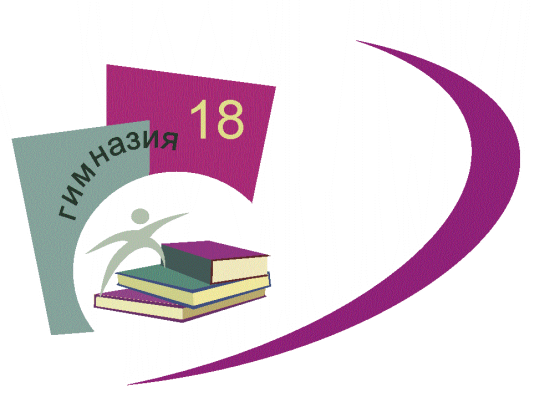 Приложение 1.12.Основной общеобразовательной программы – образовательной программы среднего общего образования МАОУ гимназии № 18, утвержденной приказом МАОУ гимназии № 18 от 11.01.2021г     № 17Требования к результатам освоения ООП СОО (ФГОС СОО)Планируемые результаты освоения ООП СОО(уточнение и конкретизация)Планируемые результаты освоения ООП СОО(уточнение и конкретизация)Требования к результатам освоения ООП СОО (ФГОС СОО)У выпускника будут сформированыВыпускник получит возможность для формированияГотовность и способность обучающихся к саморазвитию и личностному самоопределению, сформированность их мотивации к обучению и целенаправленной познавательной деятельности, системы значимых социальных и межличностных отношений, ценностно-смысловых установок, отражающих личностные и гражданские позиции в деятельности, правосознание, экологическую культуру, способность ставить цели и строить жизненные планы, способность к осознанию российской гражданской идентичности в поликультурном социумеОсновы российской гражданской идентичности, патриотизма, уважения к своему народу, чувства ответственности перед Родиной, гордости за свой край, свою Родину, прошлое и настоящее многонационального народа России, уважение государственных символов (герб, флаг, гимн);Ценностно-смысловые основы гражданской позиции активного и ответственного члена российского общества, осознающего свои конституционные права и обязанности, уважающего закон и правопорядок, обладающего чувством собственного достоинства, осознанно принимающего традиционные национальные и общечеловеческие гуманистические и демократические ценности;Готовность к служению Отечеству, его защите;Основы мировоззрения, соответствующего современному уровню развития науки и общественной практики, основанного на диалоге культур, а также различных форм общественного сознания, осознание своего места в поликультурном мире;Основы саморазвития и самовоспитания в соответствии с общечеловеческими ценностями и идеалами гражданского общества; Готовность и способность к самостоятельной, творческой и ответственной деятельности;Основы толерантного сознания и поведения в поликультурном мире, готовность и способность вести диалог с другими людьми, достигать в нем взаимопонимания, находить общие цели и сотрудничать для их достижения;Навыки сотрудничества со сверстниками, детьми младшего возраста, взрослыми в образовательной, общественно полезной, учебно-исследовательской, проектной и других видах деятельности;Нравственное сознание и поведение на основе усвоения общечеловеческих ценностей;Готовность и способность к образованию, в том числе самообразованию, на протяжении всей жизни; Сознательное отношение к непрерывному образованию как условию успешной профессиональной и общественной деятельности;Эстетическое отношение к миру, включая эстетику быта, научного и технического творчества, спорта, общественных отношений;Принятие и реализация ценностей здорового и безопасного образа жизни, потребности в физическом самосовершенствовании, занятиях спортивно-оздоровительной деятельностью, неприятие вредных привычек: курения, употребления алкоголя, наркотиков;Бережное, ответственное и компетентное отношение к физическому и психологическому здоровью, как собственному, так и других людей, умение оказывать первую помощь;Осознанный выбор будущей профессии и возможностей реализации собственных жизненных планов;Отношение к профессиональной деятельности как возможности участия в решении личных, общественных, государственных, общенациональных проблем;Основы экологического мышления, понимания влияния социально-экономических процессов на состояние природной и социальной среды;  Навыки приобретения опыта эколого-направленной деятельности;Основы ответственного отношения к созданию семьи на основе осознанного принятия ценностей семейной жизни.Общекультурной компетентности, отражающей личностные и гражданские позиции в деятельности, правосознание;Правовой культуры, необходимой для становления гражданского общества;Ценностно-смысловых основ служения Отечеству;Системного мышления соответствующего уровню развития современной экономики и общества;Компетентности к саморазвитию и самообновлению;Адекватной позитивной самооценки и «Я-концепции»;Эмпатии как осознанного понимания и сопереживания чувствам других, выражающейся в поступках, направленных на помощь и обеспечение благополучия;Устойчивой мотивации к реализации ценностей здорового и безопасного образа жизни;Навыков сотрудничества в системе дистанционного образования;Нравственного сознания на теоретическом и обыденном уровне; Ценностных ориентаций, соответствующих современному уровню экологической культуры;Готовности к принятию и освоению семейных традиций, принятых в обществе;Эстетического вкуса как основы ценностного отношения к культурному достоянию; выраженной устойчивой учебно-познавательной мотивации и интереса к учению;Готовности к самообразованию и самовоспитанию;Адекватной позитивной самооценки и Я-концепции;Компетентности в реализации основ гражданской идентичности в поступках и деятельности;Морального сознания на конвенциональном уровне, способности к решению моральных дилемм на основе учѐтапозиций участников дилеммы, ориентации на их мотивы и чувства; устойчивое следование в поведении моральным нормам и этическим требованиям;Эмпатии как осознанного понимания и сопереживания чувствам других, выражающейся в поступках, направленных на помощь и обеспечение благополучия.Антикоррупционного сознания.Требования к результатам освоения ООП СОО(ФГОС СОО)Планируемые результаты освоения ООП СОО(уточнение и конкретизация)Планируемые результаты освоения ООП СОО(уточнение и конкретизация)Освоение обучающимися межпредметных понятий и универсальных учебных действий (регулятивные, познавательные, коммуникативные), способность их использования в познавательной и социальной практике, самостоятельность в планировании и осуществлении учебной деятельности и организации учебного сотрудничества с педагогами и сверстниками, способность к построению индивидуальной образовательной траектории, владение навыками учебно-исследовательской, проектной и социальной деятельностиРегулятивные универсальные учебные действияРегулятивные универсальные учебные действияОсвоение обучающимися межпредметных понятий и универсальных учебных действий (регулятивные, познавательные, коммуникативные), способность их использования в познавательной и социальной практике, самостоятельность в планировании и осуществлении учебной деятельности и организации учебного сотрудничества с педагогами и сверстниками, способность к построению индивидуальной образовательной траектории, владение навыками учебно-исследовательской, проектной и социальной деятельностиВыпускник научитсяВыпускник получит возможность научитсяОсвоение обучающимися межпредметных понятий и универсальных учебных действий (регулятивные, познавательные, коммуникативные), способность их использования в познавательной и социальной практике, самостоятельность в планировании и осуществлении учебной деятельности и организации учебного сотрудничества с педагогами и сверстниками, способность к построению индивидуальной образовательной траектории, владение навыками учебно-исследовательской, проектной и социальной деятельностиУмению самостоятельно определять цели деятельности и составлять планы деятельности; Самостоятельно осуществлять, контролировать и корректировать деятельность; Использовать все возможные ресурсы для достижения поставленных целей и реализации планов деятельности; Выбирать успешные стратегии в различных ситуациях;Умению самостоятельно оценивать и принимать решения, определяющие стратегию поведения, с учетом гражданских и нравственных ценностей;Навыкам познавательной рефлексии как осознания совершаемых действий и мыслительных процессов, их результатов и оснований, границ своего знания и незнания, новых познавательных задач и средств их достижения.Ставить и формулировать собственные задачи в образовательной деятельности и жизненных ситуациях;Выбирать путь достижения цели, планировать решение поставленных задач, оптимизируя материальные и нематериальные затраты; Сопоставлять полученный результат деятельности с поставленной заранее целью.Самостоятельно ставить новые учебные цели и задачи; При планировании достижения целей самостоятельно, полно и адекватно учитывать условия и средства их достижения; Выделять альтернативные способы достижения цели и выбирать наиболее эффективный способ; Основам саморегуляции в учебной и познавательной деятельности в форме осознанного управления своим поведением и деятельностью, направленной на достижение поставленных целей; Осуществлять познавательную рефлексию в отношении действий по решению учебных и познавательных задач; Адекватно оценивать объективную трудность как меру фактического или предполагаемого расхода ресурсов на решение задачи; Адекватно оценивать свои возможности достижения цели определѐнной сложности в различных сферах самостоятельной деятельности; Основам саморегуляции эмоциональных состояний; Прилагать волевые усилия и преодолевать трудности и препятствия на пути достижения целей;Оценивать возможные последствия достижения поставленной цели в деятельности, собственной жизни и жизни окружающих людей, основываясь на соображениях этики и морали;Организовывать эффективный поиск ресурсов, необходимых для достижения поставленной цели;Построению жизненных планов во временной перспективе.Освоение обучающимися межпредметных понятий и универсальных учебных действий (регулятивные, познавательные, коммуникативные), способность их использования в познавательной и социальной практике, самостоятельность в планировании и осуществлении учебной деятельности и организации учебного сотрудничества с педагогами и сверстниками, способность к построению индивидуальной образовательной траектории, владение навыками учебно-исследовательской, проектной и социальной деятельностиКоммуникативные универсальные учебные действияКоммуникативные универсальные учебные действияОсвоение обучающимися межпредметных понятий и универсальных учебных действий (регулятивные, познавательные, коммуникативные), способность их использования в познавательной и социальной практике, самостоятельность в планировании и осуществлении учебной деятельности и организации учебного сотрудничества с педагогами и сверстниками, способность к построению индивидуальной образовательной траектории, владение навыками учебно-исследовательской, проектной и социальной деятельностиУмению продуктивно общаться и взаимодействовать в процессе совместной деятельности, учитывать позиции других участников деятельности, эффективно разрешать конфликты;Самостоятельной информационно-познавательной деятельности, владению навыками получения необходимой информации из словарей разных типов, умению ориентироваться в различных источниках информации, критически оценивать и интерпретировать информацию, получаемую из различных источников; Умению использовать средства информационных и коммуникационных технологий (далее - ИКТ) в решении когнитивных, коммуникативных и организационных задач с соблюдением требований эргономики, техники безопасности, гигиены, ресурсосбережения, правовых и этических норм, норм информационной безопасности;Владению языковыми средствами - умением ясно, логично и точно излагать свою точку зрения, использовать адекватные языковые средства.Осуществлять деловую коммуникацию как со сверстниками, так и со взрослыми (как внутри образовательной организации, так и за ее пределами), подбирать партнеров для деловой коммуникации исходя из соображений результативности взаимодействия, а не личных симпатий.Учитыватьотличительные особенности коммуникации в сотрудничестве других людей от собственной позиции; Учитывать разные мнения и интересы и обосновывать собственную позицию; Понимать относительность мнений и подходов к решению проблемы; Продуктивно разрешать конфликты на основе учѐта интересов и позиций всех участников, поиска и оценки альтернативных способов разрешения конфликтов;Договариваться и приходить к общему решению в совместной деятельности, в том числе в ситуации столкновения интересов; Брать на себя инициативу в организации совместного действия (деловое лидерство); Осуществлять коммуникативную рефлексию как осознание оснований собственных действий и действий партнѐра; В процессе коммуникации достаточно точно, последовательно и полно передавать партнѐру необходимую информацию как ориентир для построения действия; Вступать в диалог, а также участвовать в коллективном обсуждении проблем, участвовать в дискуссии и аргументировать свою позицию, владеть монологической и диалогической формами речи в соответствии с грамматическими и синтаксическими нормами родного языка; Следовать морально-этическим и психологическим принципам общения и сотрудничества на основе уважительного отношения к партнѐрам, внимания к личности другого, адекватного межличностного восприятия, готовности адекватно реагировать на нужды других, в частности оказывать помощь и эмоциональную поддержку партнерам в процессе достижения общей цели совместной деятельности;При осуществлении групповой работы быть как руководителем, так и членом команды в разных ролях (генератор идей, критик, исполнитель, выступающий, эксперт и т.д.);Координировать и выполнять работу в условиях реального, виртуального и комбинированного взаимодействия;Развернуто, логично и точно излагать свою точку зрения с использованием адекватных (устных и письменных) языковых средств;Распознавать конфликтогенные ситуации и предотвращать конфликты до их активной фазы, выстраивать деловую и образовательную коммуникацию, избегая личностных оценочных суждений.Познавательные универсальные учебные действияПознавательные универсальные учебные действияНавыкам познавательной, учебно-исследовательской и проектной деятельности, навыкам разрешения проблем; Самостоятельному поиску методов решения практических задач, применению различных методов познания;Умение определять назначение и функции различных социальных институтов;Критически оценивать и интерпретировать информацию с разных позиций,  распознавать и фиксировать противоречия в информационных источниках;Использовать различные модельно-схематические средства для представления существенных связей и отношений, а также противоречий, выявленных в информационных источниках;Менять и удерживать разные позиции в познавательной деятельности.Ставить проблему, аргументировать еѐ актуальность; Самостоятельно проводить исследование на основе теоретических и эмпирических методов; Выдвигать гипотезы о связях и закономерностях событий, процессов, объектов; Организовывать исследование с целью проверки гипотез; Делать умозаключения (индуктивное и по аналогии) и выводы на основе аргументации;Выходить за рамки учебного предмета и осуществлять целенаправленный поиск возможностей для  широкого переноса средств и способов действия;Выстраивать индивидуальную образовательную траекторию, учитывая ограничения со стороны других участников и ресурсные ограничения.Углубленный уровень«Системно-теоретические результаты»Углубленный уровень«Системно-теоретические результаты»РазделРазделII. Выпускник научитсяIV. Выпускник получит возможность научитьсяЦели освоения предметаЦели освоения предметаДля успешного продолжения образованияпо специальностям, связанным с прикладным использованием математикиДля обеспечения возможности успешного продолжения образования по специальностям, связанным с осуществлением научной и исследовательской деятельности в области математики и смежных наукТребования к результатамТребования к результатамТребования к результатамТребования к результатамЭлементы теории множеств и математической логикиЭлементы теории множеств и математической логикиСвободно оперировать понятиями: конечное множество, элемент множества, подмножество, пересечение, объединение и разность множеств, числовые множества на координатной прямой, отрезок, интервал, полуинтервал, промежуток с выколотой точкой, графическое представление множеств на координатной плоскости;задавать множества перечислением и характеристическим свойством;оперировать понятиями: утверждение, отрицание утверждения, истинные и ложные утверждения, причина, следствие, частный случай общего утверждения, контрпример;проверять принадлежность элемента множеству;находить пересечение и объединение множеств, в том числе представленных графически на числовой прямой и на координатной плоскости;проводить доказательные рассуждения для обоснования истинности утверждений.В повседневной жизни и при изучении других предметов:использовать числовые множества на координатной прямой и на координатной плоскости для описания реальных процессов и явлений;проводить доказательные рассуждения в ситуациях повседневной жизни, при решении задач из других предметовДостижение результатов раздела II;оперировать понятием определения, основными видами определений, основными видами теорем; понимать суть косвенного доказательства;оперировать понятиями счетного и несчетного множества;применять метод математической индукции для проведения рассуждений и доказательств и при решении задач.В повседневной жизни и при изучении других предметов:использовать теоретико-множественный язык и язык логики для описания реальных процессов и явлений, при решении задач других учебных предметовЧисла и выраженияЧисла и выраженияСвободно оперировать понятиями: натуральное число, множество натуральных чисел, целое число, множество целых чисел, обыкновенная дробь, десятичная дробь, смешанное число, рациональное число, множество рациональных чисел, иррациональное число, корень степени n, действительное число, множество действительных чисел, геометрическая интерпретация натуральных, целых, рациональных, действительных чисел;понимать и объяснять разницу между позиционной и непозиционной системами записи чисел;переводить числа из одной системы записи (системы счисления) в другую;доказывать и использовать признаки делимости суммы и произведения при выполнении вычислений и решении задач;выполнять округление рациональных и иррациональных чисел с заданной точностью;сравнивать действительные числа разными способами;упорядочивать числа, записанные в виде обыкновенной и десятичной дроби, числа, записанные с использованием арифметического квадратного корня, корней степени больше 2;находить НОД и НОК разными способами и использовать их при решении задач;выполнять вычисления и преобразования выражений, содержащих действительные числа, в том числе корни натуральных степеней;выполнять стандартные тождественные преобразования тригонометрических, логарифмических, степенных, иррациональных выражений.В повседневной жизни и при изучении других предметов:выполнять и объяснять сравнение результатов вычислений при решении практических задач, в том числе приближенных вычислений, используя разные способы сравнений;записывать, сравнивать, округлять числовые данные реальных величин с использованием разных систем измерения; составлять и оценивать разными способами числовые выражения при решении практических задач и задач из других учебных предметовДостижение результатов раздела II;свободно оперировать числовыми множествами при решении задач;понимать причины и основные идеи расширения числовых множеств;владеть основными понятиями теории делимости при решении стандартных задачиметь базовые представления о множестве комплексных чисел;свободно выполнять тождественные преобразования тригонометрических, логарифмических, степенных выражений;владеть формулой бинома Ньютона;применять при решении задач теорему о линейном представлении НОД;применять при решении задач Китайскую теорему об остатках;применять при решении задач Малую теорему Ферма; уметь выполнять запись числа в позиционной системе счисления; применять при решении задач теоретико-числовые функции: число и сумма делителей, функцию Эйлера;применять при решении задач цепные дроби;применять при решении задачмногочлены с действительными и целыми коэффициентами;владеть понятиями приводимый и неприводимый многочлен и применять их при решении задач; применять при решении задач Основную теорему алгебры; применять при решении задач простейшие функции комплексной переменной как геометрические преобразованияУравнения и неравенстваУравнения и неравенстваСвободно оперировать понятиями: уравнение, неравенство, равносильные уравнения и неравенства, уравнение, являющееся следствием другого уравнения, уравнения, равносильные на множестве, равносильные преобразования уравнений;решать разные виды уравнений и неравенств и их систем, в том числе некоторые уравнения 3-й и 4-й степеней, дробно-рациональные и иррациональные;овладеть основными типами показательных, логарифмических, иррациональных, степенных уравнений и неравенств и стандартными методами их решений и применять их при решении задач;применять теорему Безу к решению уравнений;применять теорему Виета для решения некоторых уравнений степени выше второй;понимать смысл теорем о равносильных и неравносильных преобразованиях уравнений и уметь их доказывать;владеть методами решения уравнений, неравенств и их систем, уметь выбирать метод решения и обосновывать свой выбор;использовать метод интервалов для решения неравенств, в том числе дробно-рациональных и включающих в себя иррациональные выражения;решать алгебраические уравнения и неравенства и их системы с параметрами алгебраическим и графическим методами;владеть разными методами доказательства неравенств;решать уравнения в целых числах;изображать множества на плоскости, задаваемые уравнениями, неравенствами и их системами;свободно использовать тождественные преобразования при решении уравнений и систем уравненийВ повседневной жизни и при изучении других предметов:составлять и решать уравнения, неравенства, их системы при решении задач других учебных предметов;выполнять оценку правдоподобия результатов, получаемых при решении различных уравнений, неравенств и их систем при решении задач других учебных предметов;составлять и решать уравнения и неравенства с параметрами при решении задач других учебных предметов;составлять уравнение, неравенство или их систему, описывающие реальную ситуацию или прикладную задачу, интерпретировать полученные результаты; использовать программные средства при решении отдельных классов уравнений и неравенствДостижение результатов раздела II;свободно определять тип и выбирать метод решения показательных и логарифмических уравнений и неравенств, иррациональных уравнений и неравенств, тригонометрических уравнений и неравенств, их систем;свободно решать системы линейных уравнений; решать основные типы уравнений и неравенств с параметрами;применять при решении задач неравенства Коши — Буняковского, Бернулли;иметь представление о неравенствах между средними степеннымиФункцииВладеть понятиями: зависимость величин, функция, аргумент и значение функции, область определения и множество значений функции, график зависимости, график функции, нули функции, промежутки знакопостоянства, возрастание на числовом промежутке, убывание на числовом промежутке, наибольшее и наименьшее значение функции на числовом промежутке, периодическая функция, период, четная и нечетная функции; уметь применять эти понятия при решении задач;владеть понятием степенная функция; строить ее график и уметь применять свойства степенной функции при решении задач;владеть понятиями показательная функция, экспонента; строить их графики и уметь применять свойства показательной функции при решении задач;владеть понятием логарифмическая функция; строить ее график и уметь применять свойства логарифмической функции при решении задач;владеть понятиями тригонометрические функции; строить их графики и уметь применять свойства тригонометрических функций при решении задач;владеть понятием обратная функция; применять это понятие при решении задач;применять при решении задач свойства функций: четность, периодичность, ограниченность;применять при решении задач преобразования графиков функций;владеть понятиями числовая последовательность, арифметическая и геометрическая прогрессия;применять при решении задач свойства и признаки арифметической и геометрической прогрессий. В повседневной жизни и при изучении других учебных предметов:определять по графикам и использовать для решения прикладных задач свойства реальных процессов и зависимостей (наибольшие и наименьшие значения, промежутки возрастания и убывания функции, промежутки знакопостоянства, асимптоты, точки перегиба, период и т.п.); интерпретировать свойства в контексте конкретной практической ситуации;.определять по графикам простейшие характеристики периодических процессов в биологии, экономике, музыке, радиосвязи и др. (амплитуда, период и т.п.)Достижение результатов раздела II;владеть понятием асимптоты и уметь его применять при решении задач;применять методы решения простейших дифференциальных уравнений первого и второго порядковЭлементы математического анализаВладеть понятием бесконечно убывающая геометрическая прогрессия и уметь применять его при решении задач;применять для решения задач теорию пределов;владеть понятиями бесконечно большие и бесконечно малые числовые последовательности и уметь сравнивать бесконечно большие и бесконечно малые последовательности; владеть понятиями: производная функции в точке, производная функции;вычислять производные элементарных функций и их комбинаций; исследовать функции на монотонность и экстремумы;строить графики и применять к решению задач, в том числе с параметром;владеть понятием касательная к графику функции и уметь применять его при решении задач;владеть понятиями первообразная функция, определенный интеграл; применять теорему Ньютона–Лейбница и ее следствия для решения задач.В повседневной жизни и при изучении других учебных предметов:решать прикладные задачи из биологии, физики, химии, экономики и других предметов, связанные с исследованием характеристик процессов; интерпретировать полученные результатыДостижение результатов раздела II;свободно владеть стандартным аппаратом математического анализа для вычисления производных функции одной переменной;свободно применять аппарат математического анализа для исследования функций и построения графиков, в том числе исследования на выпуклость;оперировать понятием первообразной функции для решения задач;овладеть основными сведениями об интеграле Ньютона–Лейбница и его простейших применениях;оперировать в стандартных ситуациях производными высших порядков;уметь применять при решении задач свойства непрерывных функций;уметь применять при решении задач теоремы Вейерштрасса; уметь выполнять приближенные вычисления (методы решения уравнений, вычисления определенного интеграла);уметь применять приложение производной и определенного интеграла к решению задач естествознания;владеть понятиями вторая производная, выпуклость графика функции и уметь исследовать функцию на выпуклостьСтатистика и теория вероятностей, логика и комбинаторикаОперировать основными описательными характеристиками числового набора, понятием генеральная совокупность и выборкой из нее;оперировать понятиями: частота и вероятность события, сумма и произведение вероятностей, вычислять вероятности событий на основе подсчета числа исходов; владеть основными понятиями комбинаторики и уметь их применять при решении задач;иметь представление об основах теории вероятностей;иметь представление о дискретных и непрерывных случайных величинах и распределениях, о независимости случайных величин;иметь представление о математическом ожидании и дисперсии случайных величин;иметь представление о совместных распределениях случайных величин;понимать суть закона больших чисел и выборочного метода измерения вероятностей;иметь представление о нормальном распределении и примерах нормально распределенных случайных величин;иметь представление о корреляции случайных величин. В повседневной жизни и при изучении других предметов:вычислять или оценивать вероятности событий в реальной жизни;выбирать методы подходящего представления и обработки данныхДостижение результатов раздела II;иметь представление о центральной предельной теореме;иметь представление о выборочном коэффициенте корреляции и линейной регрессии;иметь представление о статистических гипотезах и проверке статистической гипотезы, о статистике критерия и ее уровне значимости;иметь представление о связи эмпирических и теоретических распределений;иметь представление о кодировании, двоичной записи, двоичном дереве;владеть основными понятиями  теории графов (граф, вершина, ребро, степень вершины, путь в графе) и уметь применять их при решении задач;иметь представление о деревьях и уметь применять при решении задач;владеть понятием связность и уметь применять компоненты связности при решении задач;уметь осуществлять пути по ребрам, обходы ребер и вершин графа;иметь представление об эйлеровом и гамильтоновом пути, иметь представление о трудности задачи нахождения гамильтонова пути;владеть понятиями конечные и счетные множества и уметь их применять при решении задач; уметь применять метод математической индукции;уметь применять принцип Дирихле при решении задачТекстовые задачиРешать разные задачи повышенной трудности;анализировать условие задачи, выбирать оптимальный метод решения задачи, рассматривая различные методы;строить модель решения задачи, проводить доказательные рассуждения при решении задачи;решать задачи, требующие перебора вариантов, проверки условий, выбора оптимального результата;анализировать и интерпретировать полученные решения в контексте условия задачи, выбирать решения, не противоречащие контексту;переводить при решении задачи информацию из одной формы записи в другую, используя при необходимости схемы, таблицы, графики, диаграммы.В повседневной жизни и при изучении других предметов:решать практические задачи и задачи из других предметовДостижение результатов раздела IIГеометрияВладеть геометрическими понятиями при решении задач и проведении математических рассуждений;самостоятельно формулировать определения геометрических фигур, выдвигать гипотезы о новых свойствах и признаках геометрических фигур и обосновывать или опровергать их, обобщать или конкретизировать результаты на новых классах фигур, проводить в несложных случаях классификацию фигур по различным основаниям;исследовать чертежи, включая комбинации фигур, извлекать, интерпретировать и преобразовывать информацию, представленную на чертежах;решать задачи геометрического содержания, в том числе в ситуациях, когда алгоритм решения не следует явно из условия, выполнять необходимые для решения задачи дополнительные построения, исследовать возможность применения теорем и формул для решения задач;уметь формулировать и доказывать геометрические утверждения;владеть понятиями стереометрии: призма, параллелепипед, пирамида, тетраэдр;иметь представления об аксиомах стереометрии и следствиях из них и уметь применять их при решении задач;уметь строить сечения многогранников с использованием различных методов, в том числе и метода следов;иметь представление о скрещивающихся прямых в пространстве и уметь находить угол и расстояние между ними;применять теоремы о параллельности прямых и плоскостей в пространстве при решении задач;уметь применять параллельное проектирование для изображения фигур;уметь применять перпендикулярности прямой и плоскости при решении задач;владеть понятиями ортогональное проектирование, наклонные и их проекции, уметь применять теорему о трех перпендикулярах при решении задач;владеть понятиями расстояние между фигурами в пространстве, общий перпендикуляр двух скрещивающихся прямых и уметь применять их при решении задач;владеть понятием угол между прямой и плоскостью и уметь применять его при решении задач;владеть понятиями двугранный угол, угол между плоскостями, перпендикулярные плоскости и уметь применять их при решении задач;владеть понятиями призма, параллелепипед и применять свойства параллелепипеда при решении задач;владеть понятием прямоугольный параллелепипед и применять его при решении задач;владеть понятиями пирамида, виды пирамид, элементы правильной пирамиды и уметь применять их при решении задач;иметь представление о теореме Эйлера,правильных многогранниках; владеть понятием площади поверхностей многогранников и уметь применять его при решении задач;владеть понятиями тела вращения (цилиндр, конус, шар и сфера), их сечения и уметь применять их при решении задач;владеть понятиями касательные прямые и плоскости и уметь применять изпри решении задач;иметь представления о вписанных и описанных сферах и уметь применять их при решении задач;владеть понятиями объем, объемы многогранников, тел вращения и применять их при решении задач;иметь представление о развертке цилиндра и конуса, площади поверхности цилиндра и конуса, уметь применять их при решении задач;иметь представление о площади сферы и уметь применять его при решении задач;уметь решать задачи на комбинации многогранников и тел вращения;иметь представление о подобии в пространстве и уметь решать задачи на отношение объемов и площадей поверхностей подобных фигур.В повседневной жизни и при изучении других предметов:составлять с использованием свойств геометрических фигур математические модели для решения задач практического характера и задач из смежных дисциплин, исследовать полученные модели и интерпретировать результатИметь представление об аксиоматическом методе;владеть понятием геометрические места точек в пространстве и уметь применять их для решения задач;уметь применять для решения задач свойства плоских и двугранных углов, трехгранного угла, теоремы косинусов и синусов для трехгранного угла;  владеть понятием перпендикулярное сечение призмы и уметь применять его при решении задач; иметь представление о двойственности правильных многогранников;владеть понятиями центральное и параллельное проектирование и применять их при построении сечений многогранников методом проекций;иметь представление о развертке многогранника и кратчайшем пути на поверхности многогранника;иметь представление о конических сечениях; иметь представление о касающихся сферах и комбинации тел вращения и уметь применять их при решении задач;применять при решении задач формулу расстояния от точки до плоскости;владеть разными способами задания прямой уравнениями и уметь применять при решении задач;применять при решении задач и доказательстве теорем векторный метод и метод координат; иметь представление об аксиомах объема, применять формулы объемов прямоугольного параллелепипеда, призмы и пирамиды, тетраэдра при решении задач;применять теоремы об отношениях объемов при решении задач;применять интеграл для вычисления объемов и поверхностей тел вращения, вычисления площади сферического пояса и объема шарового слоя; иметь представление о движениях в пространстве: параллельном переносе, симметрии относительно плоскости, центральной симметрии, повороте относительно прямой, винтовой симметрии, уметь применять их при решении задач;иметь представление о площади ортогональной проекции;иметь представление о трехгранном и многогранном угле и применять свойства плоских углов многогранного угла при решении задач;иметь представления о преобразовании подобия, гомотетии и уметь применять их при решении задач; уметь решать задачи на плоскости методами стереометрии;уметь применять формулы объемов при решении задачВекторы и координаты в пространствеВладеть понятиями векторы и их координаты;уметь выполнять операции над векторами;использовать скалярное произведение векторов при решении задач;применять уравнение плоскости, формулу расстояния между точками, уравнение сферы при решении задач;применять векторы и метод координат в пространстве при решении задач Достижение результатов раздела II;находить объем параллелепипеда и тетраэдра, заданных координатами своих вершин;задавать прямую в пространстве;находить расстояние от точки до плоскости в системе координат;находить расстояние между скрещивающимися прямыми, заданными в системе координатИстория математикиИметь представление о вкладе выдающихся математиков в развитие науки;понимать роль математики в развитии РоссииДостижение результатов раздела IIМетоды математикиИспользовать основные методы доказательства, проводить доказательство и выполнять опровержение;применять основные методы решения математических задач;на основе математических закономерностей в природе характеризовать красоту и совершенство окружающего мира и произведений искусства;применять простейшие программные средства и электронно-коммуникационные системы при решении математических задач;пользоваться прикладными программами и программами символьных вычислений для исследования математических объектовДостижение результатов раздела II;применять математические знания к исследованию окружающего мира (моделирование физических процессов, задачи экономики)РазделТема урокаКол-во часовДействительные числа (18ч.)Целые и рациональные числа1Целые и рациональные числа1Действительные числа1Действительные числа1Входная контрольная работа1Бесконечно убывающая геометрическая прогрессия1Бесконечно убывающая геометрическая прогрессия1Арифметический корень натуральной степени1Арифметический корень натуральной степени1Арифметический корень натуральной степени1Арифметический корень натуральной степени1Степень с рациональным и действительным показателями1Степень с рациональным и действительным показателями1Степень с рациональным и действительным показателями1Степень с рациональным и действительным показателями1Степень с рациональным и действительным показателями1Урок обобщения и систематизации знаний1Контрольная работа по теме "Действительные числа"1Степенная функция (18ч.)Степенная функция, ее свойства и график1Степенная функция, ее свойства и график1Степенная функция, ее свойства и график1Взаимно обратные функции1Взаимно обратные функции1Равносильные уравнения и неравенства1Равносильные уравнения и неравенства1Равносильные уравнения и неравенства1Равносильные уравнения и неравенства1Иррациональные уравнения1Иррациональные уравнения1Иррациональные уравнения1Иррациональные уравнения1Иррациональные неравенства1Иррациональные неравенства1Иррациональные неравенства1Урок обобщения и систематизации знаний1Контрольная работа  по теме "Степенная функция"1Показательная функция. (12ч.)Показательная функция, ее свойства и график1Показательная функция, ее свойства и график1Показательные уравнения1Показательные уравнения1Показательные уравнения1Показательные неравенства1Показательные неравенства1Показательные неравенства1Системы показательных уравнений и неравенств1Системы показательных уравнений и неравенств1Урок обобщения и систематизации знаний1Контрольная работа по теме "Показательная функция"1Логарифмическая функция (19ч.)Логарифмы1Логарифмы1Свойства логарифмов1Свойства логарифмов1Десятичные и натуральные логарифмы1Десятичные и натуральные логарифмы1Десятичные и натуральные логарифмы1Логарифмическая функция, ее свойства и график1Логарифмическая функция, ее свойства и график1Логарифмические уравнения1Логарифмические уравнения1Логарифмические уравнения1Логарифмические уравнения1Логарифмические неравенства1Логарифмические неравенства1Логарифмические неравенства1Логарифмические неравенства1Урок обобщения и систематизации знаний1Контрольная работа по теме "Логарифмическая функция"1Тригонометрические формулы (27ч.)Радианная мера угла1Поворот точки вокруг начала координат1Поворот точки вокруг начала координат1Определение синуса, косинуса и тангенса угла1Определение синуса, косинуса и тангенса угла1Знаки синуса, косинуса и тангенса1Зависимость между синусом, косинусом и тангенсом одного и того же угла1Зависимость между синусом, косинусом и тангенсом одного и того же угла1Тригонометрические тождества1Тригонометрические тождества1Тригонометрические тождества1Синус, косинус и тангенс углов α и -α1Формулы сложения1Формулы сложения1Формулы сложения1Синус, косинус, тангенс двойного угла1Синус, косинус, тангенс двойного угла1Синус, косинус, тангенс половинного угла1Синус, косинус, тангенс половинного угла1Формулы приведения1Формулы приведения1Формулы приведения1Сумма и разность синусов, сумма и разность косинусов1Сумма и разность синусов, сумма и разность косинусов1Сумма и разность синусов, сумма и разность косинусов1Урок обобщения и систематизации знаний1Контрольная работа по теме "Тригонометрические формулы"1Тригонометрические уравнения (18ч.)Уравнение cosx = a1Уравнение cosx = a1Уравнение cosx = a1Уравнение sinx = a1Уравнение sinx = a1Уравнение sinx = a1Уравнение tgx = a1Уравнение tgx = a1Решение тригонометрических уравнений1Решение тригонометрических уравнений1Решение тригонометрических уравнений1Решение тригонометрических уравнений1Решение тригонометрических уравнений1Решение тригонометрических уравнений1Примеры решения простейших тригонометрических неравенств1Примеры решения простейших тригонометрических неравенств1Урок обобщения и систематизации знаний1Контрольная работа по теме "Тригонометрические уравнения"1Некоторые сведения из планиметрии (12ч.)Углы и отрезки, связанные с окружностью,1Углы и отрезки, связанные с окружностью,1Углы и отрезки, связанные с окружностью,1Углы и отрезки, связанные с окружностью,1Решение треугольников1Решение треугольников1Решение треугольников1Входная контрольная работа1Теорема Минелая и Чевы1Теорема Минелая и Чевы1Эллипс, гипербола и парабола1Эллипс, гипербола и парабола1Введение (3ч.)Предмет стереометрия. Аксиомы стереометрии.1Некоторые следствия из аксиом1Некоторые следствия из аксиом1Параллельность прямых и плоскостей (16ч.)Параллельные прямые в пространстве1Параллельность трех плоскостей1Параллельность прямой и плоскости1Параллельность прямой и плоскости1Скрещивающиеся прямые1Углы с сонапрвавленными сторонами1Угол между прямыми1Угол между прямыми1Параллельные плоскости1Свойства параллельных плоскостей1Тетраэдр1Параллелепипед1Задачи на построение сечений1Задачи на построение сечений1Задачи на построение сечений1Контрольная работа по теме "Параллельность прямых и плоскостей"1Перпендикулярность прямых и плоскостей (17ч.)Перпендикулярные прямые в пространстве1Параллельные прямые, перпендикулярные к плоскости1Признак перпендикулярности прямой и плоскости1Теорема о прямой, перпендикулярной к плоскости1Теорема о прямой, перпендикулярной к плоскости1Расстояние от точки до плоскости1Расстояние от точки до плоскости1Теорема о трех перпендикулярах1Теорема о трех перпендикулярах1Угол между прямой и плоскостью1Угол между прямой и плоскостью1Двугранный угол1Признак перпендикулярности двух плоскостей1Прямоугольный параллелепипед1Трехгранный угол1Многогранный угол1Контрольная работа по теме "Перпендикулярность прямых и плоскостей"1Многогранники (14ч.)Понятие многогранника. Геометрическое тело1Призма1Теорема Эйлера. Пространственная теорема Пифагора1Пирамида1Правильная пирамида1Правильная пирамида1Усеченная пирамида1Усеченная пирамида1Симметрия в пространстве1Понятие правильного многогранника1Понятие правильного многогранника1Понятие правильного многогранника1Элементы симметрии правильных многогранников1Контрольная работа по теме "Многогранники"1Итоговое повторение (30ч.)Повторение по теме "Действительные числа"1Повторение по теме "Действительные числа"1Повторение по теме "Степенная функция"1Повторение по теме "Степенная функция"1Повторение по теме "Степенная функция"1Повторение по теме "Показательная функция"1Повторение по теме "Показательная функция"1Повторение по теме "Показательная функция"1Повторение по теме "Логарифмическая функция"1Повторение по теме "Логарифмическая функция"1Повторение по теме "Логарифмическая функция"1Повторение по теме "Тригонометрические формулы и уравнения"1Повторение по теме "Тригонометрические формулы и уравнения"1Повторение по теме "Тригонометрические формулы и уравнения"1Повторение по теме "Тригонометрические формулы и уравнения"1Повторение по теме "Тригонометрические формулы и уравнения"1Повторение по теме "Тригонометрические формулы и уравнения"1Итоговая контрольная работа2Итоговое повторение11204РазделТема урокаКол-во часовТригонометрические функции (20ч.)Область определения и множество значений тригонометрических функций3Четность, нечетность, периодичность тригонометрических функций3Свойство функции y=cos x и ее график3Свойство функции y=sin x и ее график3Свойство функции y=tg x и ее график2Обратные тригонометрические функции3Решение задач2Контрольная работа по теме “Тригонометрические функции”1Производная и применение к исследованию функций (38ч.)Производная3Производная степенной функции3Правила дифференцирования4Производные некоторых элементарных функций4Геометрический смысл производной4Возрастание и убывание функции2Экстремумы функции3Применение производной к построению графиков функций5Наибольшее и наименьшее значения функции3Выпуклость графика функции, точки перегиба3Решение задач3Контрольная работа по теме "Применение производной к исследованию функций"1Интеграл (17ч.)Первообразная2Правила нахождения первообразных2Площадь криволинейной трапеции и интеграл3Вычисление интегралов2Вычисление площадей с помощью интегралов3Применение производной и интегралов к решению практических задач3Решение задач1Контрольная работа по теме "Интеграл"1Комбинаторика (12ч.)Правило произведения2Перестановки2Размещения2Сочетания и их свойства2Бином Ньютона2Урок обобщения и систематизации знаний1Проверочная работа по теме "Комбинаторика"1Элементы теории вероятностей (13ч.)События1Комбинация событий. Противоположное событие2Вероятность события2Сложение вероятностей2Независимые события. Умножение вероятностей2Статистическая вероятность2Урок обобщения и систематизации знаний1Самостоятельная работа "Элементы теории вероятностей"1Статистика (9ч.)Случайные величины2Центральные тенденции2Меры разброса3Урок обобщения и систематизации знаний1Самостоятельная работа по теме "Статистика"1Векторы в пространстве (6ч.)Понятие вектора. Равенство векторов1Сложение и вычитание векторов. Сумма нескольких векторов1Умножение вектора на число1Компланарные векторы.1Правило параллелепипеда1Разложение вектора по трем некомпланарным векторам1Метод координат в пространстве. Движения (15ч.)Прямоугольная система координат в пространстве. Координаты вектора1Связь между координатами векторов и координатами точек1Простейшие задачи в координатах1Уравнение сферы1Угол между векторами1Скалярное произведение векторов1Вычисление углов между прямыми и плоскостями2Уравнение плоскости1Уравнение плоскости1Центральная и осевая симметрии1Зеркальная симметрия1Параллельный перенос1Преобразование подобия1Контрольная работа по теме "Метод координат в пространстве. Движения"1Цилиндр, конус, шар (16ч.)Понятие цилиндра1Площадь поверхности цилиндра2Понятие конуса1Площадь поверхности конуса2Усеченный конус1Площадь поверхности конуса1Сфера и шар. Площадь сферы2Взаимное расположение сферы и плоскости. Касательная плоскость к сфере1Сфера, вписанная в цилиндрическую поверхность1Сфера, вписанная в коническую поверхность1Сечения цилиндрической поверхности1Сечения конической поверхности1Проверочная работа по теме "Цилиндр, конус и шар"1Объемы тел (17ч.)Понятие объема1Объем прямоугольного параллелепипеда1Объем прямой призмы1Объем цилиндра2Вычисление объемов тел с помощью интеграла1Объем наклонной призмы2Объем пирамиды2Объем конуса2Объем шара1Объем шарового сегмента, шарового слоя и шарового сектора2Решение задач1Контрольная работа по теме "Объемы тел"1Итоговое повторение (35ч.)Контрольная работа экзаменационного типа4Повторение. Решение заданий экзаменационного типа18Повторение по геометрии8Итоговое повторение5198